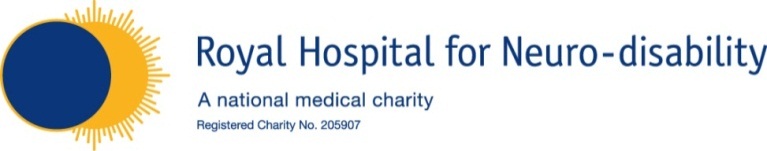 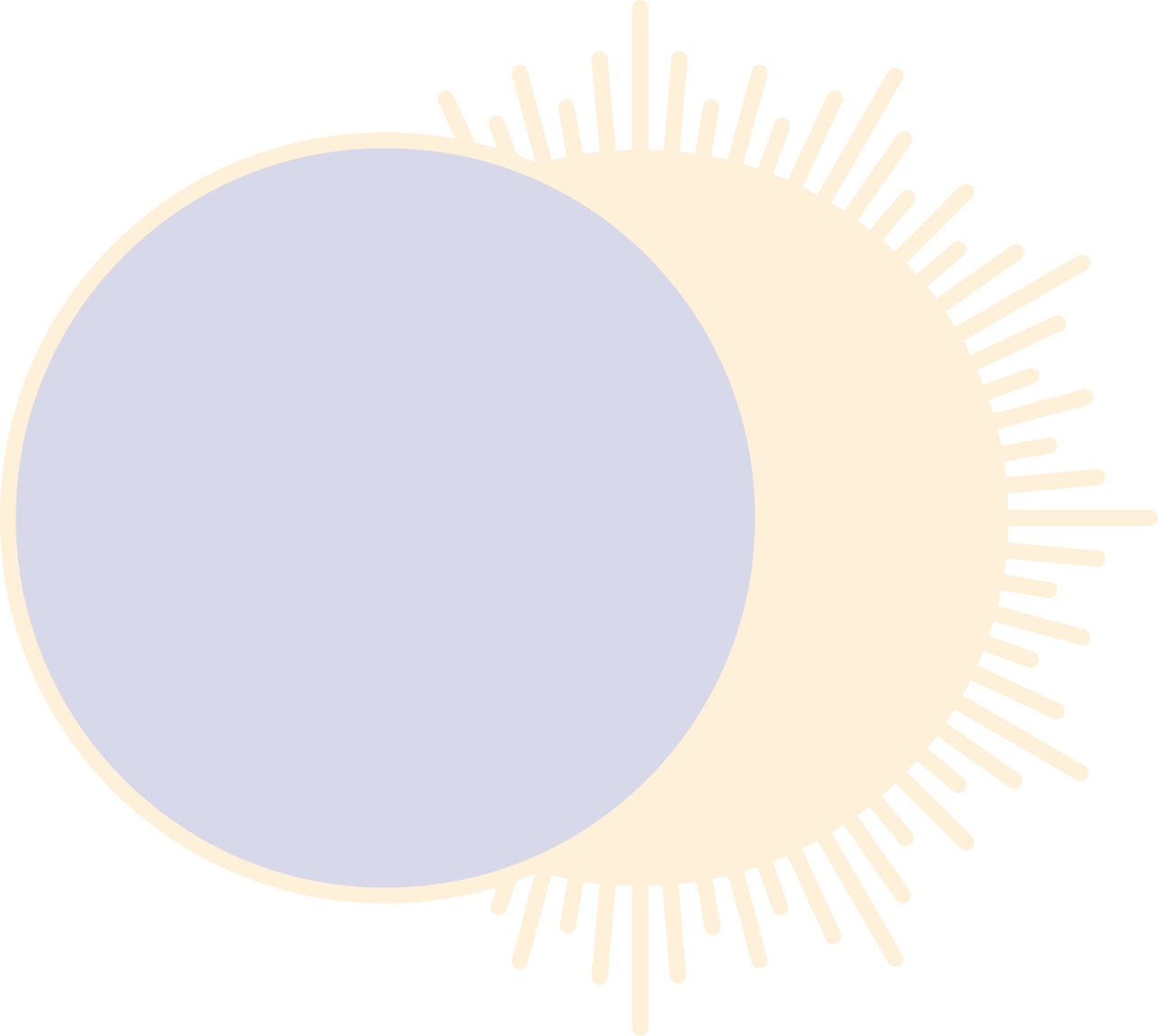 Course Cost: £330Day 1Tuesday 18 September 2018Day 1Tuesday 18 September 20188.45Registration and welcome refreshments9.00Introduction to the course programme 9.15Normal Muscle Physiology and Function9.45Muscle changes in Neurological Injury10.00Pharmacological Treatment of Hypertonicity (Global and Focal)10.45Refreshments11.00Clinical Reasoning Session in Groups: Assessing Tone: Goal setting and Outcome Measurement Deciding when to splint12.15Lunch 13.15Casting demonstration - the elbow and knee14.00Casting practical – the elbow or knee14.45Refreshments15:00Casting demonstration – wrist and hand15.45Casting practical – wrist and hand17.00Discussion and closeDay 2Wednesday 19 September 2018Day 2Wednesday 19 September 201808.45Refreshments 09.00Evidence Base: Botulinum Toxin & Rehabilitation Therapies09.30Clinical Reasoning Session in Groups: Botulinum Toxin and CastingMaking decisions on cast design and setting up a splinting treatment program 11.00Refreshments11.15Serial Casting Case Study12.00Lunch 1.00Casting Demonstration – Ankle Resting Splint2.00Casting Practical – Ankle Resting Splint14.45Refreshments15.00Open Casting Practical – time to practice a further splint of your choosing16.30Discussion and CloseTitle:      First Name:              Surname: Job Title:                                       Organisation:  Address:  Postcode:  Telephone:                                       Mobile:   Email:   Special dietary or other requirements:   PAYMENT METHOD (Please tick your chosen method)         Cheque:    Payable to The Royal Hospital for Neuro-disability and send for the attention of Phili Denning         Credit/Debit Card: We accept debit and credit card payments; please contact 020 8780 4500 Ext. 5141/5140 to pay securely by phone.         Invoice:                 PO or other reference number:                Invoicing address:       Accounts payable contact email:            Accounts payable contact tel:                                                                         ☐        BACS     Please send to the following Natwest Bank, RHN General AccountSort code   				Account no. Please send your BACS remittance form as confirmation of payment.Your BACS reference:  If you are not self funding please confirm who has authorized your attendance on this course and the funding:Name:                                     Position:          Contact email:                       Tel:       Do you have any previous splinting/casting experience? If yes please specify:Please add me to the mailing list to receive information about future RHN academic events         